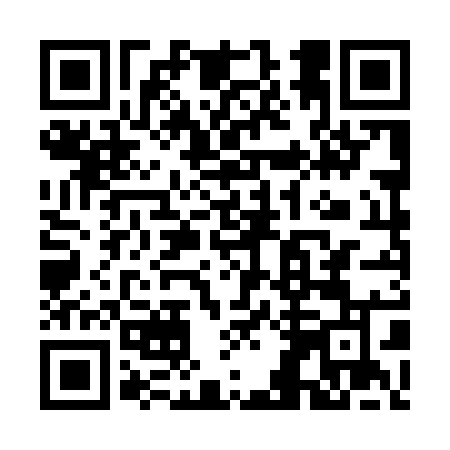 Ramadan times for Odernheim, GermanyMon 11 Mar 2024 - Wed 10 Apr 2024High Latitude Method: Angle Based RulePrayer Calculation Method: Muslim World LeagueAsar Calculation Method: ShafiPrayer times provided by https://www.salahtimes.comDateDayFajrSuhurSunriseDhuhrAsrIftarMaghribIsha11Mon5:035:036:5112:393:476:286:288:1012Tue5:015:016:4812:393:486:306:308:1113Wed4:594:596:4612:393:496:326:328:1314Thu4:564:566:4412:383:516:336:338:1515Fri4:544:546:4212:383:516:356:358:1616Sat4:524:526:4012:383:526:366:368:1817Sun4:494:496:3812:373:536:386:388:2018Mon4:474:476:3612:373:546:406:408:2219Tue4:454:456:3312:373:556:416:418:2420Wed4:424:426:3112:373:566:436:438:2521Thu4:404:406:2912:363:576:446:448:2722Fri4:374:376:2712:363:586:466:468:2923Sat4:354:356:2512:363:596:476:478:3124Sun4:324:326:2312:354:006:496:498:3325Mon4:304:306:2012:354:016:516:518:3526Tue4:274:276:1812:354:026:526:528:3627Wed4:254:256:1612:344:036:546:548:3828Thu4:224:226:1412:344:036:556:558:4029Fri4:204:206:1212:344:046:576:578:4230Sat4:174:176:1012:344:056:586:588:4431Sun5:145:147:071:335:068:008:009:461Mon5:125:127:051:335:078:018:019:482Tue5:095:097:031:335:088:038:039:503Wed5:075:077:011:325:088:058:059:524Thu5:045:046:591:325:098:068:069:545Fri5:015:016:571:325:108:088:089:566Sat4:594:596:551:315:118:098:099:587Sun4:564:566:531:315:118:118:1110:008Mon4:534:536:501:315:128:128:1210:029Tue4:504:506:481:315:138:148:1410:0410Wed4:484:486:461:305:148:158:1510:07